01-321 АПП-1,8-15(33104)-87ВР пожарный автомобиль первой помощи лёгкого класса на базе ГАЗ-33104 "Валдай" 4х2, емкости для воды 2 по 900 л, пенобак 120 л, боевой расчет 3 чел., автономный компрессор 22 кВт, полный вес до 7.4 тн, ММЗ Д-245.7 Е2 117 лс, 95 км/час, опытный 1 экз., ОАО «Варгашинский завод ППСО» пос. Варгаши, 2008 г.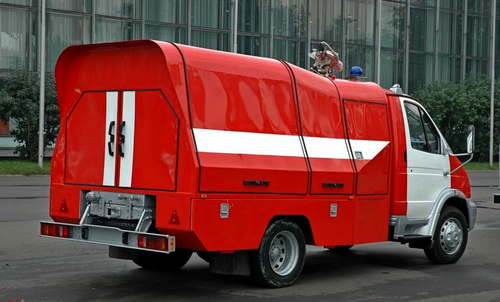 Серьезной информации об устройстве этого АПП и составе и количестве ОТВ и ПТВ не найдено. Не известна и судьба этого опытного образца модели 87ВР после выставки. К сожалению, имеются только отрывочные свидетельства.Производитель: Открытое акционерное общество «Варгашинский завод противопожарного и специального оборудования» (ОАО Варгашинский завод ППСО), Курганская обл., р. п. Варгаши, ул. Кирова, д. 83, 0-1.ru 06.09.2008 из пресс-релиза «В период с 26 по 29 августа 2008 г во Всероссийском выставочном центре состоялись 7-я Международная специализированная выставка «Пожарная безопасность XXI века - 2008». Демонстрационная часть деловой программы включала:… -действия расчета опытного образца первой помощи легкого класса АПП-1,8/15 (Газель 33104-87 ВР) ОАО «Варгашинский завод противопожарного и специального оборудования»).»Необычен дизайн надстройки. Двери отсеков открывались по принципу "Крыло чайки" (Gull-Wing) ровно как у легендарного Mercedes-Benz 300SL(W198) 1954 года. Источник: exponet.ru: На «Пожарная безопасность XXI века - 2009» демонстрационная программа включала демонстрацию обновленной версии "Автомобиля первой помощи АПП-1,8-10 (Валдай-33104) 87ВР" (ОАО "Варгашинский завод противопожарного и специального оборудования") 27.08.2008, fireroma на rcforum.su А вот и новинка из Варгашей. АПП на базе Валдая. Точное название этой новинки АПП-1,8-15 (33104) 87ВР. Интересные ёмкости для воды по 900 литров каждая, больше похожи на ёмкости для порошка. Две катушки с рукавами высокого давления, к которым приляпали обычные стволы с расходом по 3,5 л/с. Высоконапорная помпа работает от автономного двигателя.07.04.2014, K0BRA-V на rcforum.ru Автомобиль пожарный АПП-1 ВР - 87 (на базе а/м Валдай) Данный автомобиль уникален тем, что в нем нет обычного водяного насоса для подачи воды. Все инструменты и пожарные рукава приводятся в действие за счет воздушного компрессора. Данный компрессор позволяет заполнять возимые емкости V = 1,5 м3 (каждая объемом 0,75 м3).Весь пневмоинструмент, также приводится в действие от компрессора и может работать одновременно с пожарными рукавами. Оборудованный лафетным стволом ЛСД - 20У, автомобиль позволяет производить наведение и отстрел очага возгорания в движении автомобиля, короткими импульсными выстрелами (что не возможно на а/м с водяным насосом, т.к. возможен гидроудар), без использования непрерывной подачи, для экономии воды. На машине установлена независимая от двигателя шасси энергетическая (компрессорная) установка. Данный автомобиль может работать гидроэлеватором, т.е. всасывать любые жидкие продукты, в том числе разлитые тонким слоем. Машина может устранять последствия тушения пожара: откачивать разлитую воду, пену, ГСМ. Опционально, лафетный ствол может комплектоваться видеокамерой и тепловизором. Оборудованная тепловизором машина способна работать в условиях задымленности и производить точное наведение на очаг возгорания с минимальным расходом воды. Лафетный ствол - универсальный, может работать с пеной и давать пену средней кратности. Автомобиль оборудован баком для пенообразователя на 90 литров.trucksreview.ru ГАЗ-33104 «Валдай» ГАЗ-3310 Валдай - российский среднетоннажный низкорамный грузовой автомобиль класса N2 категории MCV производившийся Горьковским автозаводом с 2004 по 2017 годы.  Когда Горьковский автомобильный завод запускал в серийное производство свой первый низкорамный среднетоннажник – ГАЗ-3310 «Валдай», то в качестве силового агрегата данной машины рассматривалось несколько дизельных двигателей. Это Steyr M1, переименованный после покупки лицензии на него в ГАЗ-560; три вида моторов Iveco и Perkins. Однако все эти варианты были отклонены, в пользу «старого доброго» минского дизеля Д-245 – того самого «тракторного» мотора, который ММЗ производит с 1984 года. Именно им, в его модификации Д-245.7, оснащались все грузовики «Валдай» вплоть до конца 2010 года. Базовая модель с этим минским мотором и получила заводской индекс ГАЗ-33104. Двигатели Д-245.7 уже долгое время комплектовали схожий с «Валдаем» по ТТХ грузовик ЗиЛ «Бычок». И, несмотря на своё «тракторное происхождение» и соответствующий нрав (шумность, вибронагруженность), минский мотор показал себя хорошо: был не только экономичным, но и надёжным, и неприхотливым. 